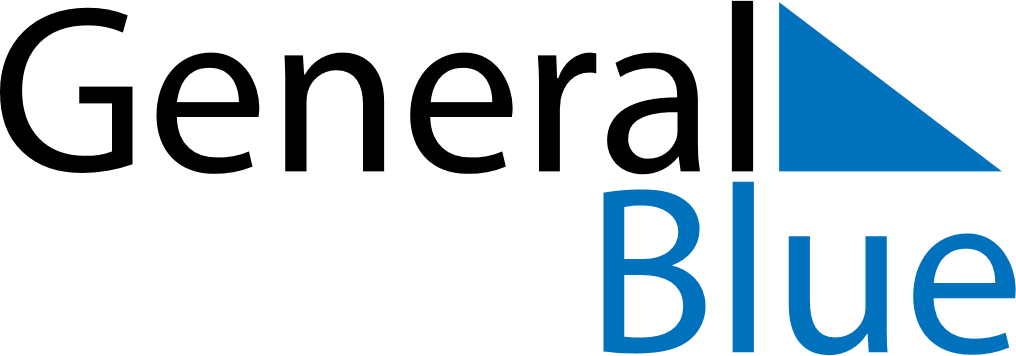 July 2026July 2026July 2026TanzaniaTanzaniaMondayTuesdayWednesdayThursdayFridaySaturdaySunday123456789101112Saba Saba Day13141516171819202122232425262728293031